О внесении изменения в Примерное положение о системе оплатытруда работников образовательных организаций Черемховского районногомуниципального образования, находящихся в ведении Черемховского районногомуниципального образованияВ целях приведения в соответствие с действующим законодательством системы оплаты труда работников образовательных организаций, находящихся в ведении Черемховского районного муниципального образования, в соответствии со статьей 144 Трудового кодекса Российской Федерации, руководствуясь Федеральными законами от 6 октября 2003 года № 131-ФЗ «Об общих принципах организации местного самоуправления в Российской Федерации», от 29 декабря 2012 года № 273-ФЗ «Об образовании в Российской Федерации», статьями 24,  50 Устава Черемховского районного муниципального образования, администрация Черемховского районного муниципального образованияПОСТАНОВЛЯЕТ:1. Внести изменение в Примерное положение о системе оплаты труда работников образовательных организаций Черемховского районного муниципального образования, находящихся в ведении Черемховского районного муниципального образования, утвержденное постановлением администрации Черемховского районного муниципального образования от 15 сентября 2021 года № 434-п (с изменениями, внесенными постановлениями администрации Черемховского районного муниципального образования от 20 декабря 2021 года № 620-п, от 11 марта 2022 года № 101-п, от 30 августа 2022 года № 470-п, от 19 сентября 2022 года № 505-п, от 14 марта 2023 года № 139-п, от 14 октября 2023 года № 500-п, от 12 октября 2023 года № 559-п) (далее – Положение), изложив приложение № 1 в новой редакции (прилагается).2. Отделу организационной работы администрации Черемховского районного муниципального образования (Коломеец Ю.А.):2.1. внести информационную справку в оригинал постановления администрации Черемховского районного муниципального образования, указанного в пункте 1 настоящего постановления о дате внесения в него изменений настоящим постановлением;2.2. направить настоящее постановление на опубликование в газету «Моё село, край Черемховский» и разместить на официальном сайте Черемховского районного муниципального образования в информационно-телекоммуникационной сети Интернет.3. Настоящее постановление вступает в силу со дня его официального опубликования и распространяется на правоотношения, возникшие с 1 января 2024 года.4. Контроль за исполнением настоящего постановления возложить на исполняющего обязанности заместителя мэра по социальным вопросам Манзулу Е.А.Мэр района С.В. МарачПриложениек постановлению администрацииЧеремховского районногомуниципального образованияот 31.10.2023 №615-пПриложение № 1к Примерному положению о системеоплаты труда работников образовательных организаций,находящихся в ведении Черемховского районногомуниципального образования, утвержденному постановлением администрацииЧеремховского районного муниципального образованияот 15 сентября 2021 года № 434-пРазмеры окладов (должностных окладов) по ПКГ по должностям работников(профессиям рабочих) образовательных учреждений1. Работников образования2. Служащих3. Рабочих общеотраслевых профессий5. Работников культуры, искусства и кинематографии, профессий рабочих культуры, искусства и кинематографии6. Профессиональных квалификационных групп должностей работников физической культуры и спорта7. Профессиональных квалификационных групп должностей медицинских и фармацевтических работников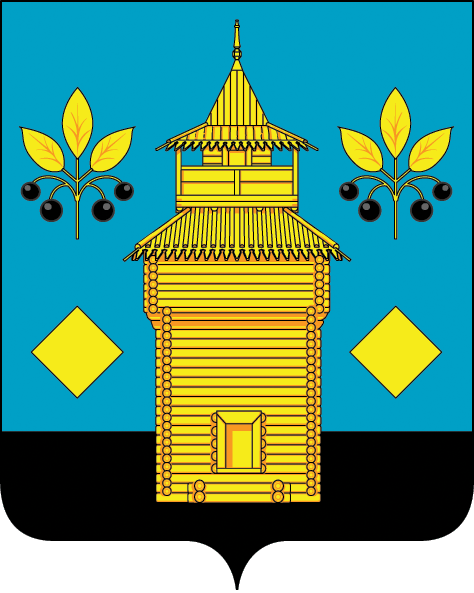 РОССИЙСКАЯ ФЕДЕРАЦИЯЧеремховское районное муниципальное образованиеАДМИНИСТРАЦИЯП О С Т А Н О В Л Е Н И Е31.10.2023№ 615-пЧеремховоЧеремховоНаименование должности (профессии)Размеры окладов (должностных) окладов, ставок заработной платы руб.Профессиональная квалификационная группа должностей работников учебно-вспомогательного персонала первого уровняПрофессиональная квалификационная группа должностей работников учебно-вспомогательного персонала первого уровняПомощник воспитателя11215Секретарь учебной части11215Профессиональная квалификационная группа должностей работников учебно-вспомогательного персонала второго уровняПрофессиональная квалификационная группа должностей работников учебно-вспомогательного персонала второго уровня1 квалификационный уровень1 квалификационный уровеньДежурный по режиму11245Младший воспитатель112452 квалификационный уровень2 квалификационный уровеньДиспетчер образовательного учреждения11272Профессиональная квалификационная группа должностей педагогических работниковПрофессиональная квалификационная группа должностей педагогических работников1 квалификационный уровень1 квалификационный уровеньСтарший вожатый11401Инструктор по труду11401Инструктор по физической культуре11401Музыкальный руководитель114012 квалификационный уровень2 квалификационный уровеньИнструктор-методист11429Концертмейстер11429Педагог дополнительного образования11429Педагог-организатор11429Социальный педагог11429Тренер-преподаватель114293 квалификационный уровень3 квалификационный уровеньМастер производственного обучения11529Воспитатель11529Методист11529 Педагог-психолог115294 квалификационный уровень4 квалификационный уровеньПреподаватель (кроме преподавателей, отнесенных к ППС)11543Преподаватель-организатор основ безопасности жизнедеятельности11543Руководитель физического воспитания11543Старший воспитатель11543Старший методист11543Тьютор (за исключением тьюторов, занятых в сфере ВПО и ДПО)11543Учитель11543Учитель-дефектолог11543Учитель логопед11543Педагог-библиотекарь11543Другие педагогические должности, не относящиеся к ПКГ педагогических работников  1-4 квалификационного уровняДругие педагогические должности, не относящиеся к ПКГ педагогических работников  1-4 квалификационного уровняСоветник директора по воспитанию и взаимодействию с детскими общественными объединениями18338Профессиональная квалификационная группа должностей руководителей структурныхПрофессиональная квалификационная группа должностей руководителей структурныхподразделенийподразделений1 квалификационный уровень1 квалификационный уровеньЗаведующий (начальник) структурным подразделением:11499отделом11499отделением11499учебно-консультационным пунктом11499другими структурными подразделениями, реализующими общеобразовательную программу и образовательную программу дополнительного образования детей114992 квалификационный уровень2 квалификационный уровеньЗаведующий (начальник) обособленным структурным подразделением, реализующим основные общеобразовательные программы и дополнительные общеобразовательные программы11556Начальник (заведующий, директор, руководитель):11556отдела11556отделения11556учебно-консультационного пункта11556других структурных подразделений (подразделения) профессиональных образовательных организаций11556Старший мастер профессионального образовательного учреждения (подразделения)115563 квалификационный уровень3 квалификационный уровеньНачальник (заведующий, директор, руководитель) обособленного структурного подразделения (подразделения) профессиональных образовательных организаций11613Наименование должности (профессии)Размеры окладов (должностных) окладов, ставок заработной платы руб.Профессиональная квалификационная группа "Общеотраслевые должности служащих первого уровня"Профессиональная квалификационная группа "Общеотраслевые должности служащих первого уровня"1 квалификационный уровень1 квалификационный уровеньДелопроизводитель10764Секретарь-машинистка10764Калькулятор10764Комендант10764Машинистка107642 квалификационный уровень2 квалификационный уровеньДолжности служащих первого квалификационного уровня, по которым может устанавливаться производное должностное наименование "старший"10800Профессиональная квалификационная группа "Общеотраслевые должности служащих второго уровня"Профессиональная квалификационная группа "Общеотраслевые должности служащих второго уровня"1 квалификационный уровень1 квалификационный уровеньИнспектор по кадрам10818Лаборант10818Техник10818Художник10818Ассистент108182 квалификационный уровень2 квалификационный уровеньЗаведующий складом10877Заведующий хозяйством10877Должности служащих первого квалификационного уровня, по которым устанавливается производное должностное наименование "старший"10877Старший лаборант108773 квалификационный уровень3 квалификационный уровеньЗаведующий производством (шеф-повар)10932Заведующий столовой109324 квалификационный уровень4 квалификационный уровеньМеханик109895 квалификационный уровень5 квалификационный уровеньНачальник гаража11045Профессиональная квалификационная группа "Общеотраслевые должности служащих третьего уровня"Профессиональная квалификационная группа "Общеотраслевые должности служащих третьего уровня"1 квалификационный уровень1 квалификационный уровеньСпециалист по кадрам11469Инженер11469Инженер по нормированию труда11469Инженер по охране труда11469Инженер-лаборант11469Инженер-программист (программист)11469Инженер-электроник (электроник)11469Психолог11469Юрисконсульт11469Профессиональная квалификационная группа "Общеотраслевые должности служащих четвертого уровня"Профессиональная квалификационная группа "Общеотраслевые должности служащих четвертого уровня"3 квалификационный уровень3 квалификационный уровеньДиректор (начальник, заведующий) филиала, другого обособленного структурного подразделения16168Наименование должности (профессии)Размеры окладов (должностных окладов), ставок заработной платы руб.Профессиональная квалификационная группа "Общеотраслевые профессии рабочих первого уровня"Профессиональная квалификационная группа "Общеотраслевые профессии рабочих первого уровня"1 квалификационный уровень1 квалификационный уровеньНаименования профессий рабочих, по которым предусмотрено присвоение 1, 2 и 3 квалификационных разрядов в соответствии с Единым тарифно-квалификационным справочником работ и профессии рабочих:10174Кочегар10174Машинист (кочегар) котельной10174Кухонный работник10174Подсобный рабочий10174Мойщик посуды10174Машинист по стирке и ремонту спецодежды (белья)10174Швея по ремонту одежды10174Оператор хлораторной установки10174Оператор электрокотельной10174Рабочий бассейна10174Рабочий по комплексному обслуживанию и ремонту зданий10174Столяр, плотник10174Слесарь автотранспорта10174Слесарь-электрик10174Слесарь-инструментальщик10174Слесарь-сантехник10174Слесарь по ремонту оборудования10174Слесарь-ремонтник10174Буфетчица10174Кондитер10174Повар10174Сторож (вахтер)10174Гардеробщик10174Дворник10174Истопник10174Кастелянша10174Кладовщик10174Оператор копировальных и множительных машин10174Рабочий по уходу за животными10174Уборщик служебных помещений, уборщик производственных помещений10174Тракторист10174Электрик101742 квалификационный уровень2 квалификационный уровеньПрофессии рабочих, отнесенные к первому квалификационному уровню, при выполнении работ по профессии с производным наименованием "старший" (старший по смене)10187Профессиональная квалификационная группа "Общеотраслевые профессии рабочих второго уровня"Профессиональная квалификационная группа "Общеотраслевые профессии рабочих второго уровня"1 квалификационный уровень1 квалификационный уровеньНаименования профессий рабочих, по которым предусмотрено присвоение 4 и 5 квалификационных разрядов в соответствии с Единым тарифно-квалификационным справочником работ и профессий рабочих:10226ПоварВодитель автомобиля2 квалификационный уровень2 квалификационный уровеньНаименования профессий рабочих, по которым предусмотрено присвоение 6 и 7 квалификационных разрядов в соответствии с Единым тарифно-квалификационным справочником работ и профессий рабочих11766Шеф-повар, повар3 квалификационный уровень3 квалификационный уровеньНаименования профессий рабочих, по которым предусмотрено присвоение 8 квалификационного разряда в соответствии с Единым тарифно-квалификационным справочником работ и профессий рабочих126274 квалификационный уровень4 квалификационный уровеньНаименования профессий рабочих, предусмотренных 1 - 3 квалификационными уровнями настоящей профессиональной квалификационной группы, выполняющих важные (особо важные) и ответственные (особо ответственные) работыВодитель автобуса13529Наименование должности (профессии)Размеры окладов (должностных окладов), ставок заработной платы, руб.Профессиональная квалификационная группа "Должности работников культуры, искусства и кинематографии среднего звена"Профессиональная квалификационная группа "Должности работников культуры, искусства и кинематографии среднего звена"Заведующий костюмерной10804Аккомпаниатор10804Профессиональная квалификационная группа "Должности работников культуры, искусства и кинематографии ведущего звена"Профессиональная квалификационная группа "Должности работников культуры, искусства и кинематографии ведущего звена"Лектор (экскурсовод)10877Библиотекарь10877Балетмейстер10877Библиограф10877Библиограф10877Библиограф10877Профессиональная квалификационная группа "Должности руководящего состава учреждений культуры, искусства и кинематографии"Профессиональная квалификационная группа "Должности руководящего состава учреждений культуры, искусства и кинематографии"Главный балетмейстер10948Заведующий отделом (сектором) библиотеки10948Профессиональная квалификационная группа "Профессии рабочих культуры, искусства и кинематографии второго уровня"Профессиональная квалификационная группа "Профессии рабочих культуры, искусства и кинематографии второго уровня"Наименование должности (профессии)Размеры окладов (должностных окладов), ставок заработной платы, рубРекомендуемый повышающий коэффициентНачальник (директор) структурного подразделения16214    0 - 2Инструктор по спорту98660 - 2Инструктор-методист106890 - 2Наименование должности (профессии)Размеры окладов (должностных окладов) ставок заработной платы, руб.Профессиональная квалификационная группа "Медицинский и фармацевтический персонал первого уровня"Профессиональная квалификационная группа "Медицинский и фармацевтический персонал первого уровня"1 квалификационный уровень10606Санитарка10606Младшая медицинская сестра10606Профессиональная квалификационная группа "Средний медицинский и фармацевтический персонал"Профессиональная квалификационная группа "Средний медицинский и фармацевтический персонал"1 квалификационный уровень1 квалификационный уровеньИнструктор по лечебной физкультуре106602 квалификационный уровень2 квалификационный уровеньМедицинская сестра диетическая107123 квалификационный уровень3 квалификационный уровеньМедицинская сестра10766Медицинская сестра патронажная10766Медицинская сестра по физиотерапии10766Медицинская сестра по массажу10766Зубной техник107664 квалификационный уровень4 квалификационный уровеньФельдшер107945 квалификационный уровень5 квалификационный уровеньСтаршая медицинская сестра10818Профессиональная квалификационная группа "Врачи и провизоры"Профессиональная квалификационная группа "Врачи и провизоры"2 квалификационный уровень2 квалификационный уровеньВрач-специалист10873